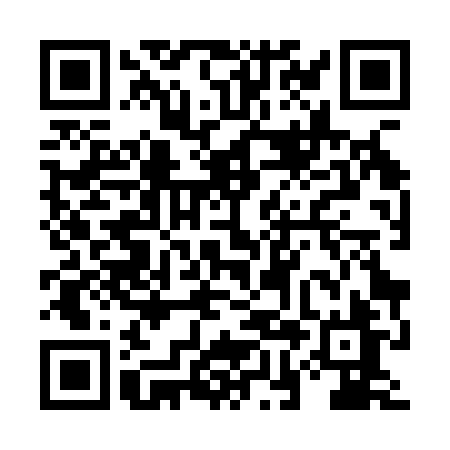 Ramadan times for Polon, PolandMon 11 Mar 2024 - Wed 10 Apr 2024High Latitude Method: Angle Based RulePrayer Calculation Method: Muslim World LeagueAsar Calculation Method: HanafiPrayer times provided by https://www.salahtimes.comDateDayFajrSuhurSunriseDhuhrAsrIftarMaghribIsha11Mon4:034:035:5911:463:365:345:347:2312Tue4:014:015:5711:463:385:355:357:2513Wed3:583:585:5511:453:395:375:377:2714Thu3:553:555:5211:453:415:395:397:2915Fri3:533:535:5011:453:425:415:417:3116Sat3:503:505:4711:453:445:435:437:3317Sun3:473:475:4511:443:455:455:457:3518Mon3:453:455:4311:443:475:465:467:3719Tue3:423:425:4011:443:485:485:487:3920Wed3:393:395:3811:433:495:505:507:4221Thu3:363:365:3511:433:515:525:527:4422Fri3:343:345:3311:433:525:545:547:4623Sat3:313:315:3111:433:545:565:567:4824Sun3:283:285:2811:423:555:575:577:5025Mon3:253:255:2611:423:575:595:597:5326Tue3:223:225:2311:423:586:016:017:5527Wed3:193:195:2111:413:596:036:037:5728Thu3:163:165:1911:414:016:056:057:5929Fri3:133:135:1611:414:026:066:068:0230Sat3:103:105:1411:404:036:086:088:0431Sun4:074:076:1112:405:057:107:109:061Mon4:044:046:0912:405:067:127:129:092Tue4:014:016:0712:405:077:147:149:113Wed3:583:586:0412:395:097:157:159:144Thu3:553:556:0212:395:107:177:179:165Fri3:523:525:5912:395:117:197:199:186Sat3:493:495:5712:385:137:217:219:217Sun3:463:465:5512:385:147:237:239:238Mon3:423:425:5212:385:157:247:249:269Tue3:393:395:5012:385:167:267:269:2910Wed3:363:365:4812:375:187:287:289:31